VIDEO GUIDE BOZEMAN BIOLOGY – MEIOSIS Meiosis is the process by ….What is diploid?What is haploid?What happens in crossing over?Describe at least three ways meiosis is different from mitosis.How are oogenesis (egg production) and spermatogenesis (sperm production) different?According to Mr. Anderson’s video, “you are special” because of what three biological processes?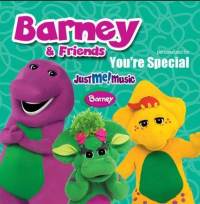 What are the odds of two people creating to embryos that are genetically exactly the same?